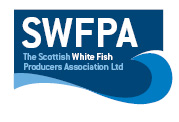 LONG LINE PositionsLong Line Position InfoNorth  point  60 51,98N            Middle  point  60 42,85N     South point  60 38,75N                        000 15,60W                                   000 00,79E                         000 00,74EDate28-07-2020Vessel Name & Reg NoSUFFOLK CHIEFTAIN LT372Skipper NameFRANCISCO ALVAREZ MIGUEZSkipper Email Addresssuffolkchieftain@satlink-mail.comSkipper Mobile No+33640049420